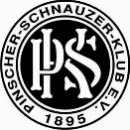 Pinscher-Schnauzer-Klub 1895 e. V.-Leistungsbuchamt-PSK-Geschäftstelle, Barmer Straße 80, 42899 RemscheidPinscher-Schnauzer-Klub 1895 e. V.-Leistungsbuchamt-PSK-Geschäftstelle, Barmer Straße 80, 42899 RemscheidPinscher-Schnauzer-Klub 1895 e. V.-Leistungsbuchamt-PSK-Geschäftstelle, Barmer Straße 80, 42899 RemscheidPinscher-Schnauzer-Klub 1895 e. V.-Leistungsbuchamt-PSK-Geschäftstelle, Barmer Straße 80, 42899 RemscheidPinscher-Schnauzer-Klub 1895 e. V.-Leistungsbuchamt-PSK-Geschäftstelle, Barmer Straße 80, 42899 RemscheidPinscher-Schnauzer-Klub 1895 e. V.-Leistungsbuchamt-PSK-Geschäftstelle, Barmer Straße 80, 42899 RemscheidPinscher-Schnauzer-Klub 1895 e. V.-Leistungsbuchamt-PSK-Geschäftstelle, Barmer Straße 80, 42899 RemscheidPinscher-Schnauzer-Klub 1895 e. V.-Leistungsbuchamt-PSK-Geschäftstelle, Barmer Straße 80, 42899 RemscheidPinscher-Schnauzer-Klub 1895 e. V.-Leistungsbuchamt-PSK-Geschäftstelle, Barmer Straße 80, 42899 RemscheidPinscher-Schnauzer-Klub 1895 e. V.-Leistungsbuchamt-PSK-Geschäftstelle, Barmer Straße 80, 42899 Remscheid1. Anmeldung zu einem Obedience-Wettkampf1. Anmeldung zu einem Obedience-Wettkampf1. Anmeldung zu einem Obedience-Wettkampf1. Anmeldung zu einem Obedience-Wettkampf1. Anmeldung zu einem Obedience-Wettkampf1. Anmeldung zu einem Obedience-Wettkampf1. Anmeldung zu einem Obedience-Wettkampf1. Anmeldung zu einem Obedience-Wettkampf1. Anmeldung zu einem Obedience-Wettkampf1. Anmeldung zu einem Obedience-Wettkampf1. Anmeldung zu einem Obedience-Wettkampf         Obedience-Klasse:  Beginner Klasse         Klasse 1          Klasse 2           Klasse 3         Obedience-Klasse:  Beginner Klasse         Klasse 1          Klasse 2           Klasse 3         Obedience-Klasse:  Beginner Klasse         Klasse 1          Klasse 2           Klasse 3         Obedience-Klasse:  Beginner Klasse         Klasse 1          Klasse 2           Klasse 3         Obedience-Klasse:  Beginner Klasse         Klasse 1          Klasse 2           Klasse 3         Obedience-Klasse:  Beginner Klasse         Klasse 1          Klasse 2           Klasse 3         Obedience-Klasse:  Beginner Klasse         Klasse 1          Klasse 2           Klasse 3         Obedience-Klasse:  Beginner Klasse         Klasse 1          Klasse 2           Klasse 3         Obedience-Klasse:  Beginner Klasse         Klasse 1          Klasse 2           Klasse 3         Obedience-Klasse:  Beginner Klasse         Klasse 1          Klasse 2           Klasse 3         Obedience-Klasse:  Beginner Klasse         Klasse 1          Klasse 2           Klasse 3Ausrichtende Ortsgruppe: Ausrichtende Ortsgruppe: Ausrichtende Ortsgruppe: Ausrichtende Ortsgruppe: Name / Telefon Prüfungsleiter/in:Name / Telefon Prüfungsleiter/in:Name / Telefon Prüfungsleiter/in:Name / Telefon Prüfungsleiter/in:Datum der Prüfung:  Datum der Prüfung:  Datum der Prüfung:  Datum der Prüfung:  2. Angaben zum Hund / Hundeführer/in / Eigentümer/in2. Angaben zum Hund / Hundeführer/in / Eigentümer/in2. Angaben zum Hund / Hundeführer/in / Eigentümer/in2. Angaben zum Hund / Hundeführer/in / Eigentümer/in2. Angaben zum Hund / Hundeführer/in / Eigentümer/in2. Angaben zum Hund / Hundeführer/in / Eigentümer/in2. Angaben zum Hund / Hundeführer/in / Eigentümer/in2. Angaben zum Hund / Hundeführer/in / Eigentümer/in2. Angaben zum Hund / Hundeführer/in / Eigentümer/in2. Angaben zum Hund / Hundeführer/in / Eigentümer/in2. Angaben zum Hund / Hundeführer/in / Eigentümer/inName d. Hundes: Name d. Hundes: Name d. Hundes:  Rüde      Hündin Rüde      HündinRasse:Rasse:Rasse:Grösse:Grösse:Zuchtbuch-Nr.:Zuchtbuch-Nr.:Zuchtbuch-Nr.:Wurftag:Wurftag:Täto.-Chip-Nr.Täto.-Chip-Nr.Täto.-Chip-Nr.LU-Nr.:LU-Nr.:Hundeführer/in: Hundeführer/in: Hundeführer/in: Geboren am:      Geboren am:      Geboren am:      Straße:Straße:Straße:Telefon:      Telefon:      Telefon:      PLZ, Ort:PLZ, Ort:PLZ, Ort:E-Mail:      E-Mail:      E-Mail:      Mitglied im Verein:Mitglied im Verein:Mitglied im Verein:Mitglieds-Nr.:       Mitglieds-Nr.:       Mitglieds-Nr.:       Eigentümer/in:Eigentümer/in:Eigentümer/in:Straße:Straße:Straße:Telefon:      Telefon:      Telefon:      PLZ, Ort:PLZ, Ort:PLZ, Ort:E-Mail:      E-Mail:      E-Mail:      Mitglied im Verein: Mitglied im Verein: Mitglied im Verein: Mitglieds-Nr.:       Mitglieds-Nr.:       Mitglieds-Nr.:       3. Qualifikationsnachweis für bisherige Obedience-Leistungsklasse:3. Qualifikationsnachweis für bisherige Obedience-Leistungsklasse:3. Qualifikationsnachweis für bisherige Obedience-Leistungsklasse:3. Qualifikationsnachweis für bisherige Obedience-Leistungsklasse:3. Qualifikationsnachweis für bisherige Obedience-Leistungsklasse:3. Qualifikationsnachweis für bisherige Obedience-Leistungsklasse:3. Qualifikationsnachweis für bisherige Obedience-Leistungsklasse:3. Qualifikationsnachweis für bisherige Obedience-Leistungsklasse:3. Qualifikationsnachweis für bisherige Obedience-Leistungsklasse:3. Qualifikationsnachweis für bisherige Obedience-Leistungsklasse:3. Qualifikationsnachweis für bisherige Obedience-Leistungsklasse:DatumDatumbei Verein / OGbei Verein / OGVerbandKlassePunktePunkteWerturteilWerturteilLeistungsrichter4. Unterschriften:
Für den angemeldeten Hund besteht eine Haftpflichtversicherung.Die Teilnahme erfolgt auf eigenen Rechnung und Gefahr.(Bei Jugendlichen ist die Unterschrift durch einen Erziehungsberechtigten zu bestätigen.)4. Unterschriften:
Für den angemeldeten Hund besteht eine Haftpflichtversicherung.Die Teilnahme erfolgt auf eigenen Rechnung und Gefahr.(Bei Jugendlichen ist die Unterschrift durch einen Erziehungsberechtigten zu bestätigen.)4. Unterschriften:
Für den angemeldeten Hund besteht eine Haftpflichtversicherung.Die Teilnahme erfolgt auf eigenen Rechnung und Gefahr.(Bei Jugendlichen ist die Unterschrift durch einen Erziehungsberechtigten zu bestätigen.)4. Unterschriften:
Für den angemeldeten Hund besteht eine Haftpflichtversicherung.Die Teilnahme erfolgt auf eigenen Rechnung und Gefahr.(Bei Jugendlichen ist die Unterschrift durch einen Erziehungsberechtigten zu bestätigen.)4. Unterschriften:
Für den angemeldeten Hund besteht eine Haftpflichtversicherung.Die Teilnahme erfolgt auf eigenen Rechnung und Gefahr.(Bei Jugendlichen ist die Unterschrift durch einen Erziehungsberechtigten zu bestätigen.)4. Unterschriften:
Für den angemeldeten Hund besteht eine Haftpflichtversicherung.Die Teilnahme erfolgt auf eigenen Rechnung und Gefahr.(Bei Jugendlichen ist die Unterschrift durch einen Erziehungsberechtigten zu bestätigen.)4. Unterschriften:
Für den angemeldeten Hund besteht eine Haftpflichtversicherung.Die Teilnahme erfolgt auf eigenen Rechnung und Gefahr.(Bei Jugendlichen ist die Unterschrift durch einen Erziehungsberechtigten zu bestätigen.)4. Unterschriften:
Für den angemeldeten Hund besteht eine Haftpflichtversicherung.Die Teilnahme erfolgt auf eigenen Rechnung und Gefahr.(Bei Jugendlichen ist die Unterschrift durch einen Erziehungsberechtigten zu bestätigen.)Unterschrift Hundeführer/inUnterschrift Hundeführer/inUnterschrift Hundeführer/in